UKEPLAN FOR 6. KLASSE   2023-2024                                           Uke 6                                                                                       Uke 7Sosialt mål: Si hyggelige ting til medelevene 😊PÅ SKOLEN:MandagTirsdagOnsdagTorsdagFredagMandagTirsdagOnsdagTorsdagFredag NorskGym/FysakNorskSamfNorskGym/FRINorskSamfNorsksvømFysakNorskSamfNorsksvømFRINorskSamfMatteMatteFysakMatteEngMatteMatteMatteEngMHMatteMus 6+7Mus 6+7Krle 6+7MHMatteMus 6+7Krle 6+7MHEngKrle 6+7NatKHMHEngNatKHMHEngKHNatKHMHEngNatKHFAGTEMA/LÆRINGSMÅLOPPGAVERNORSK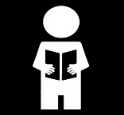 Hvordan ser ingenting ut?NøkkelordLage en enketVi jobber med sidene 238-263Vi jobber med ulike oppgaver og aktiviteter.MATTE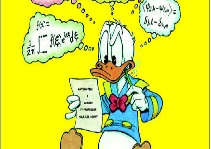 Vi begynner på nytt kapittel, “Trekanter og firkanter”- Trekanter- FirkanterVi bruker i hovedsak matemagiske, men trekker inn andre kilder der det egner seg.ENGELSK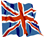 Vi jobber oss ferdig med kapittelet “OK, USA!”.UrfolkStater Vi jobber både med Quest boken og AuniversKRLE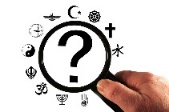 Praksis og EtikkVi fortsetter med gruppearbeidet om praksis og etikk innenfor noen valgte religioner.  Gruppen skal sammen lage en Podcast i løpet av prosjektet.   SAFA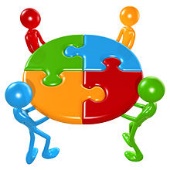 Samefolkets dagFlaggets symbolSamiske kart Vår felles framtidSamefolkets dag og historie.Vi jobber på A-univers.A-universNATURFAG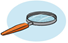 Energi har mange former Vi arbeider på A-universet og skal gjøre oss ferdig med temaet Energi og hvordan energi kan gå fra en form til en annen. Vi skal bruke det vi har lært om energioverføring når vi skal gjennomføre og forklare hva som skjer i ballongforsøket. LEKSER UKE 6xNORSKLes i minst 15 min hver dag.Hvordan verden ble til, les s.242-245, oppg.1-4 s.246SAMFUNNSFAGMaria legger fram ei internasjonal nyhet, Nicklas legger fram ei nasjonal nyhet og Pia legger fram ei lokal nyhet. Dette gjøres til fredag.MATEMATIKKForklar i boken din hva som gjør rettvinklede trekanter, likebeinte trekanter og likesidede trekanter ulike fra hverandre.ENGELSKGjør oppgave 3:16 i workbook.LEKSER UKE 7xNORSKLes i minst 15 min hver dag.Hvem er Wilhelm? Les s.247-248. oppg 3-7 s.249MATEMATIKKForklar i boken din hva en firkant er for noe. Tegn minst 3 ulike firkanter, og gi dem riktig navn.SAMFUNNSFAGUna legger fram ei internasjonal nyhet, Elias legger fram ei nasjonal nyhet og Sigrid legger fram ei lokal nyhet. Dette gjøres til fredag.ENGELSKGjør oppgave 3:19 i workbook.INFORMASJON: i uke 6 markerer 5.-7.kl samefolkets dag, i den forbindelse går vi på tur på onsdag (kle deg etter været) og koker bidos på bål, og feirer sola 😊 Onsdag 14.2 blir det felles foreldremøte 5.-7.kl, innkalling kommer. Torsdag 15.2 blir det forestilling her på skolen med DKS.